Curriculum CommitteeDraft Minutes San Diego Miramar College May 3, Zoom, 2:30-4:30pm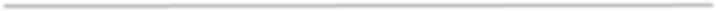 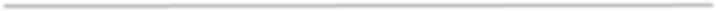 Approved: (date)Members Present: Jon Alva, Matthew Cain, Paul Chlapecka, Evelyn Escalante, Michael Odu, Mara Palma-Sanft, Alex Stiller-ShulmanMembers Absent: Najah Abdelkader, Isabella Feldman, MaryAnn Guevarra, Wayne ShermanPermanent Guests: Max Moore, Kelly MorelewskiGuests & Staff:David Halttunen (proxy for Guevarra), Meilani Peleti, Sharilyn WilsonVacancies: Liberal Arts Faculty (1), Student (1)Call to Order/IntroductionsThe meeting was called to order at 2:35pm by Chair Stiller-Shulman.Approval of Consent AgendaMSC (Palma-Sanft/Cain) to approve the consent agenda as presented. (0-Nayes, 1-Abstention – Halttunen)Approval of AgendaItems 5.c, g-u, removed from agenda – these items were previously approved at the April 5th, 2023 Curriculum Committee meeting. MSC (Cain/Palma-Sanft) to approve the revised meeting agenda. (0-Nayes, 0-Abstentions)Approval of Minutes – April 19, 2023MSC (Palma-Sanft/Cain) to approve the April 19th minutes as presented. (0-Nayes, 1-Abstention – Halttunen)Course Proposals:Award Proposals:Subject Area IndicatorsOtherNext Scheduled Meeting                         Wednesday, May 17, 2023 – 2:30pmFYIsEthnic Studies GE Requirement – No report.AB 928 Singular GE Pathway – No report.AS Degree and Fire Academy Curriculum – No report.Meeting dates for 2023-2024 academic year – Stiller-Shulman will distribute a draft calendar to the committee for review and approval.  Stiller-Shulman and Wilson will look into reserving a room on campus for the 23-24 meetings, so that we can provide a hybrid meeting modality.Reports1. Vice President of Instruction – No report.2. Evaluators – No report.3. Articulation Office – Palma-Sanft provided an update on the pending proposal for CHEM 200. (Approved at the April 19th, 2023 meeting). This is going to be pulled back for further revision to address potential articulation issues around STEM classes and distance education.4. Curriculum Chair – No report.RoundtableAdjournmentConsent AgendaFYIsNew coursesCourse activationsCourse deactivationsEDUC 270 Teaching as a Profession - Work Experience
City (City-Originating)GERM 210 German Conversation and Composition ICity (City-Originating)GERM 211 German Conversation and Composition IICity (City-Originating)INWT 205 Enterprise Security Architecture (CASP+)
City (City-Originating)INWT 210 Introduction to Computer Forensics Investigation
City (City-Originating)Course reactivationsDistance education at CityDistance education at MesaNew awardsHomelessness Prevention Strategies Certificate of PerformanceCity (City-Originating)Labor Studies Certificate of PerformanceCity (City-Originating)Award deactivationsLabor Studies Certificate of AchievementCity (City-Originating)Award revisionsGeographic Information Systems Associate of Science DegreeMesa (Mesa-Originating)Psychology Associate in Arts for Transfer DegreeMesa (Mesa-Originating)Psychology Associate of Arts DegreeMesa (Mesa-Originating)Alcohol and Other Drug Studies Certificate of AchievementCity (City-Originating)Alcohol and Other Drug Studies Associate of Science DegreeCity (City-Originating)Child Development: Associate Teacher Certificate of AchievementCity (City-Originating)Child Development: Master Teacher Certificate of AchievementCity (City-Originating)Child Development: Teacher Certificate of AchievementCity (City-Originating)Cyber Operations Certificate of PerformanceCity (City-Originating)Cybersecurity Certificate of AchievementCity (City-Originating)Cybersecurity Associate of Science DegreeCity (City-Originating)Early Care and Education Associate of Science DegreeCity (City-Originating)Information Technology Management Associate of Science DegreeCity (City-Originating)Information Technology Management Certificate of AchievementCity (City-Originating)Network Security I Certificate of PerformanceCity (City-Originating)Network Security II Certificate of AchievementCity (City-Originating)Subject Area Indicators#1New CoursesNone2ActivationsNone3 Deactivations None5 RevisionsEXSC 292B Yoga Teacher Training Progressive MethodologiesMiramar (Miramar-originating)CHIL 291D Child Development Center PracticumMesa, Miramar, City (City-originating)BIOL 210B Introduction to the Biological Sciences IICity, Mesa, Miramar (Miramar-originating)CHIL 291A Child Development Center PracticumCity, Mesa, Miramar (City-originating)CHIL 291B Child Development Center PracticumCity, Mesa, Miramar (City-originating)CHIL 291C Child Development Center PracticumCity, Mesa, Miramar (City-originating)EXSC 154A Badminton ICity, Mesa, Miramar (Miramar-originating)EXSC 154B Badminton IICity, Mesa, Miramar (Miramar-originating)EXSC 154C Badminton IIICity, Mesa, Miramar (Miramar-originating)EXSC 154D Badminton IVCity, Mesa, Miramar (Miramar-originating)EXSC 158A Basketball ICity, Mesa, Miramar (Miramar-originating)EXSC 158B Basketball IICity, Mesa, Miramar (Miramar-originating)EXSC 158C Basketball IIICity, Mesa, Miramar (Miramar-originating)EXSC 158D Basketball IVCity, Mesa, Miramar (Miramar-originating)EXSC 176A Softball ICity, Mesa, Miramar (Miramar-originating)EXSC 176B Softball IICity, Mesa, Miramar (Miramar-originating)EXSC 176C Softball IIICity, Mesa, Miramar (Miramar-originating)EXSC 176D Softball IVCity, Mesa, Miramar (Miramar-originating)EXSC 204 Intercollegiate Basketball ICity, Mesa, Miramar (Miramar-originating)EXSC 205 Intercollegiate Basketball IICity, Mesa, Miramar (Miramar-originating)MATH 118 Math for the Liberal Arts StudentCity, Mesa, Miramar (Miramar-originating)EXSC 292B – Cain explained that this revision is a DE change from hybrid only to fully online in order to align with the DE status of EXSC 292A, per the guidance of the program’s accrediting body.MSC (Palma-Sanft/Cain) (0-Nayes, 0-Abstentions)CHIL 291A-D – Reviewed as a bundle. All four courses are being revised to allow a credit by portfolio agreement with Continuing Education. MSC (Palma-Sanft/Chlapecka) (0-Nayes, 0-Abstentions)#1New AwardsNone2DeactivationsNone3RevisionsNone